Na podstawie motta, „Przedmowy”, „Wstępu” i „Objaśnień poety” określ stosunek Mickiewicza do historii, wypisz odpowiednie cytaty: a)  motto: b) „Przedmowa”: c) „Wstęp”: d) „Objaśnienia poety”: Udowodnij, że „Konrad Wallenrod” jest powieścią poetycką: a) synkretyzm: b) fragmentaryczność: c) tajemniczość: Wypisz z części utworu pt. „Obiór” informacje podawane przez narratora, a dotyczące bohatera  – Wallenroda: a) przeszłość bohatera: b) cechy: c) wygląd, zachowanie: d) wpływ Halbana: Na podstawie części III „Pieśni z wieży” („Głosu z wieży” i „Konrada”) scharakteryzuj miłość Aldony i Konrada. Sformułuj stanowisko Aldony w sprawie powrotu z Alfem na Litwę (część VI, w. 84-123). Ustosunkuj się do sądu Aldony na temat ożywiania po latach dawnej miłości, wykorzystaj też słowa Waltera (część IV w. 556-561). Scharakteryzuj postać wajdeloty (część IV „Uczta” w. 60-111). Na podstawie działania Halbana i wpływu jego pieśni określ rolę romantycznego poety i poezji: Wypisz z tekstu (część V) wyrazy i związki frazeologiczne, za pomocą których Mickiewicz oddał: a) grozę wojny (w. 23-50): b) obraz klęski Zakonu (w. 51-76): Wykorzystując wnioski z doboru słownictwa zastosowanego przez Mickiewicza, wyraź swoją opinię o świętej wojnie, którą prowadziło rycerstwo średniowiecznej Europy z  ludźmi innej wiary i kultury. Życie Konrada Wallenroda rozumiano metaforycznie. Bohater obrazuje nową ideę walki o wolność, zwaną wallenrodyzmem. Opracuj definicję tej idei, włączając znaczenie tekstu Mickiewicza dla późniejszych pokoleń. 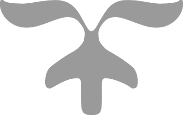 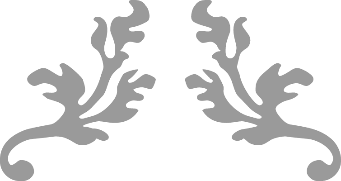 